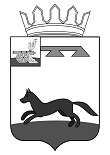 СОВЕТ ДЕПУТАТОВ ХИСЛАВИЧСКОГО ГОРОДСКОГО ПОСЕЛЕНИЯ ХИСЛАВИЧСКОГО РАЙОНА СМОЛЕНСКОЙ ОБЛАСТИРЕШЕНИЕот 24.12.2020г.                                                                                                                №14О внесении изменений в решение «О бюджете Хиславичского городского поселения Хиславичского района Смоленской области на 2020 год и на плановый период 2021 и 2022 годов» от 26 декабря 2019 года №185Заслушав информацию начальника финансового управления Администрации муниципального образования «Хиславичский район» Смоленской области Калистратовой Н.И., Совет депутатов Хиславичского городского поселения Хиславичского района Смоленской областиРЕШИЛ:1. Внести в решение Совета депутатов Хиславичского городского поселения от 26.12.2019 года №185 «О бюджете Хиславичского городского поселения Хиславичского района Смоленской области на 2020 год и плановый период 2021 и 2022 годов» (в редакции решений №10 от 26.03.2020г., №21 от 22.06.2020г., №31 от 27.08.2020г.) следующие изменения:подпункты 1), 2)  пункта 1. изложить в следующей редакции:1) общий объем доходов бюджета Хиславичского городского поселения Хиславичского района Смоленской области в сумме 33 496,1 тыс. рублей, в том числе объем безвозмездных поступлений в сумме 27 349,5 тыс. рублей, из которых объем получаемых межбюджетных трансфертов – 27 349,5 тыс. рублей;2) общий объем расходов бюджета Хиславичского городского  поселения Хиславичского района Смоленской области в сумме 36 409,1 тыс. рублей; 1.2.Подпункт 1) пункта 8 изложить в следующей редакции:8. Утвердить прогнозируемые безвозмездные поступления в бюджет Хиславичского городского  поселения Хиславичского района Смоленской области:1) на 2020 год в сумме 27349,5 тыс. рублей согласно приложению 9 к настоящему решению;1.3. Подпункт 1) пункта 11 изложить в следующей редакции:11. Утвердить в составе расходов бюджета Хиславичского городского поселения Хиславичского района Смоленской области бюджетные ассигнования на реализацию муниципальных программ:1) на 2020 год в сумме 33 557,9 тыс. рублей; 1.4. Подпункт 1)  пункта 17 изложить в следующей редакции:17. Утвердить в составе расходов бюджета Хиславичского городского поселения Хиславичского района Смоленской области резервный фонд:1) на 2020 год в сумме 239,4 тыс. рублей, что составляет 0,7 % от общего объема расходов бюджета;1.5. Подпункт 1) пункта 19 изложить в следующей редакции:19.1. Утвердить в составе бюджета Хиславичского городского поселения Хиславичского района Смоленской области общий объем иных межбюджетных трансфертов на осуществление части полномочий по решению вопросов местного значения в соответствии с заключенными соглашениями:1) 2020 год в сумме 153,8 тыс. рублей;1.6.   приложение 1  изложить в следующей редакции (прилагается);1.7.   приложение 3  изложить в следующей редакции (прилагается);1.8.   приложение 9  изложить в следующей редакции (прилагается);1.9.   приложение 11 изложить в следующей редакции (прилагается);1.10. приложение 13 изложить в следующей редакции (прилагается);1.11. приложение 15 изложить в следующей редакции (прилагается);1.12. приложение 17 изложить в следующей редакции (прилагается).2. Настоящее решение опубликовать в газете «Хиславичские известия» и разместить на официальном сайте Администрации муниципального образования «Хиславичский район» Смоленской области http://hislav.admin-smolensk.ru в сети Интернет.Глава муниципального образования Хиславичского городского поселения Хиславичского района Смоленской области                  __________          О.Б.Маханёк